«Зайчик из бумаги» для работы с детьми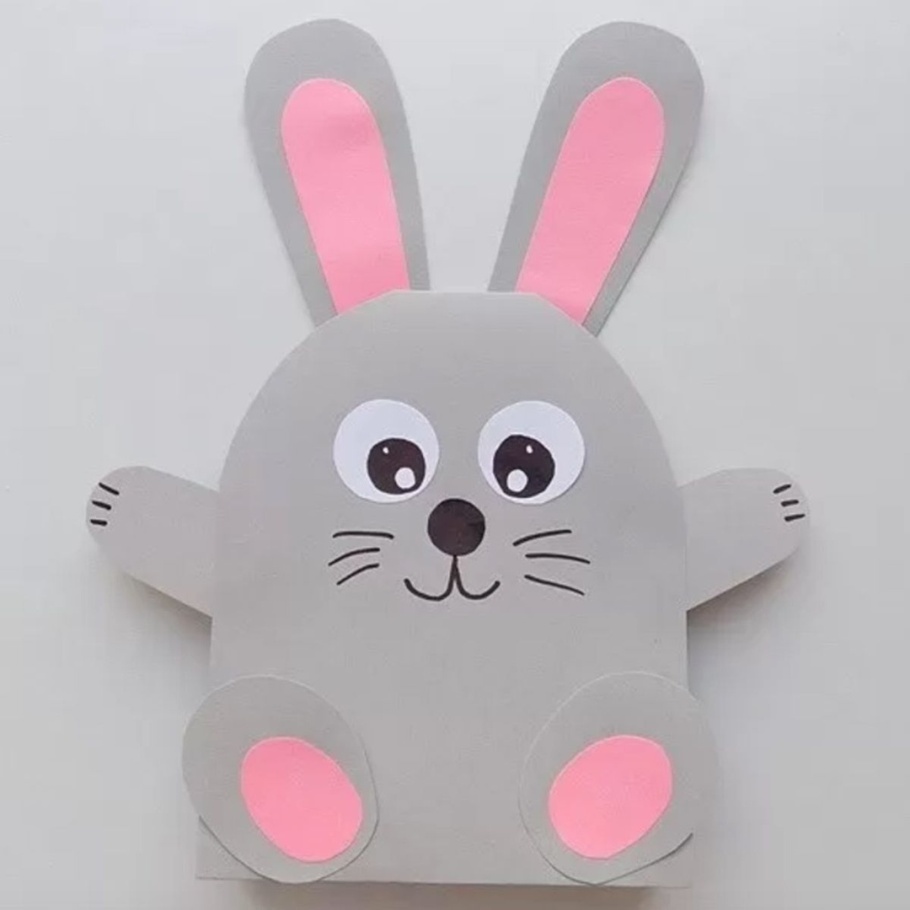 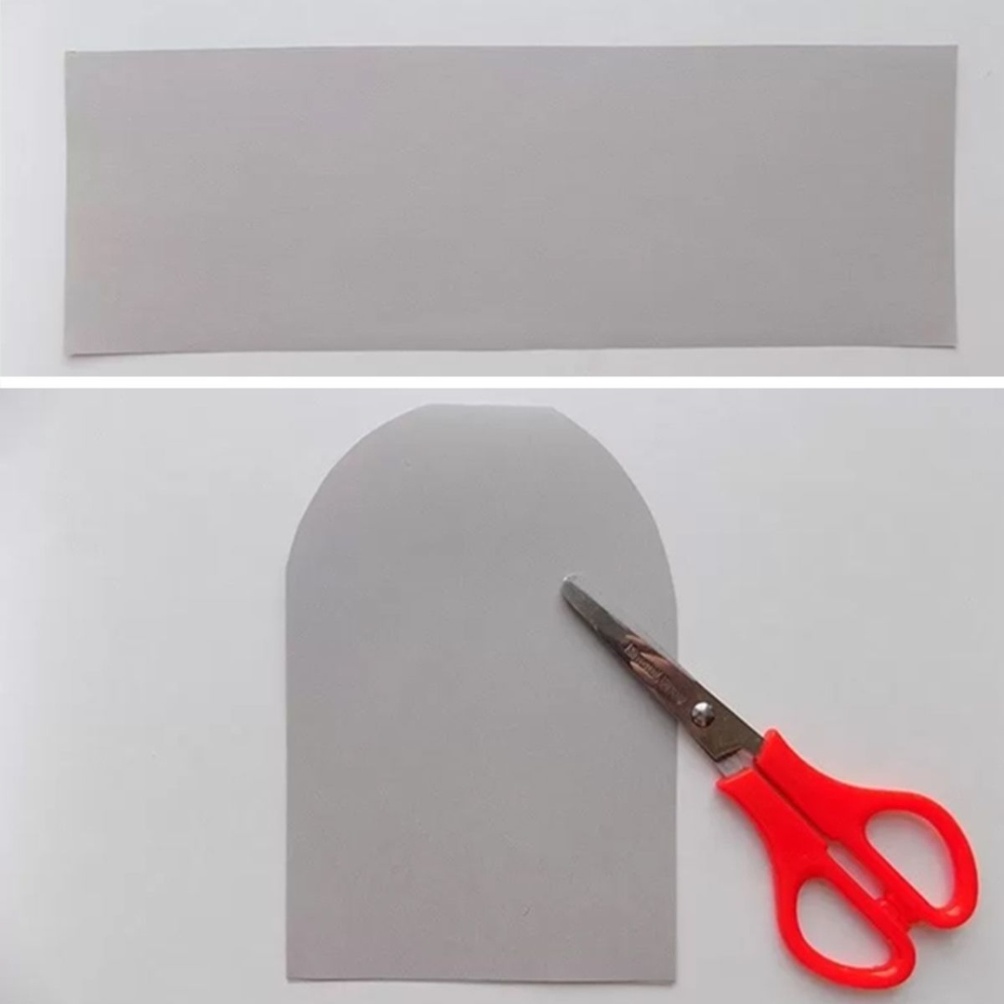 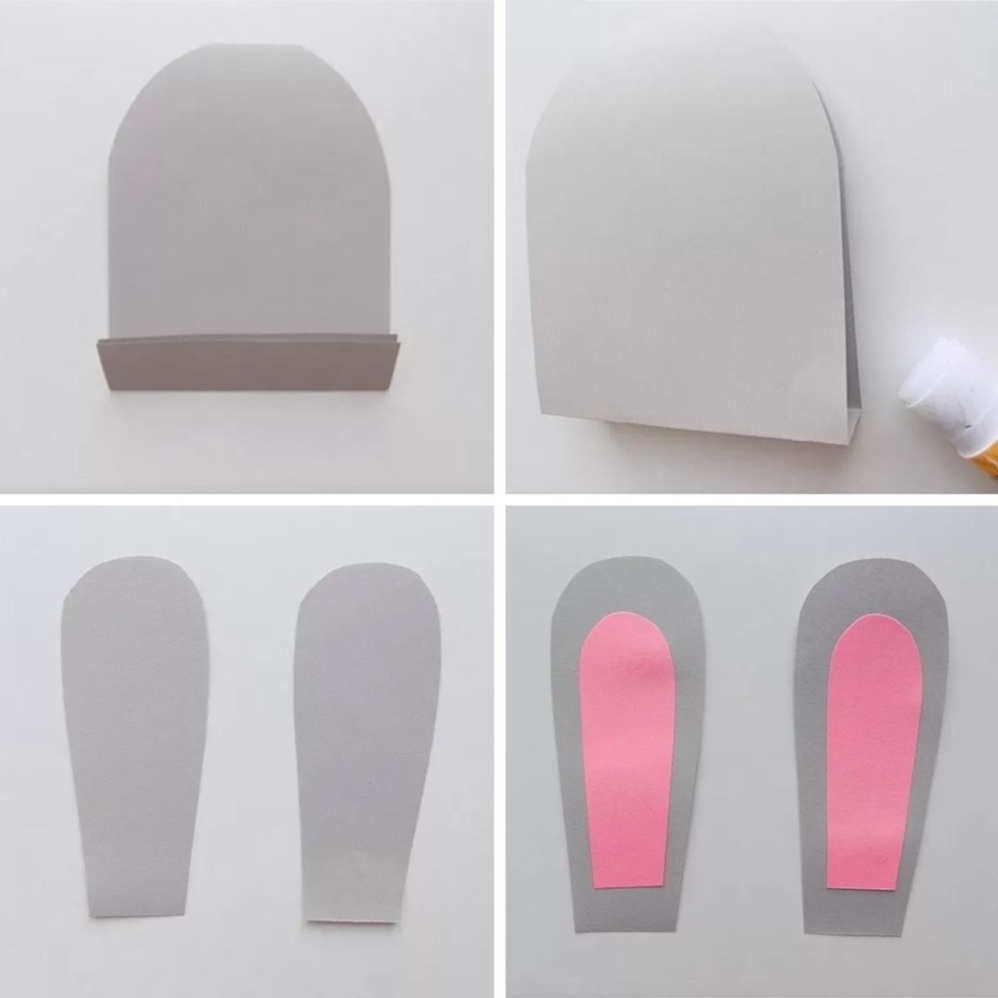 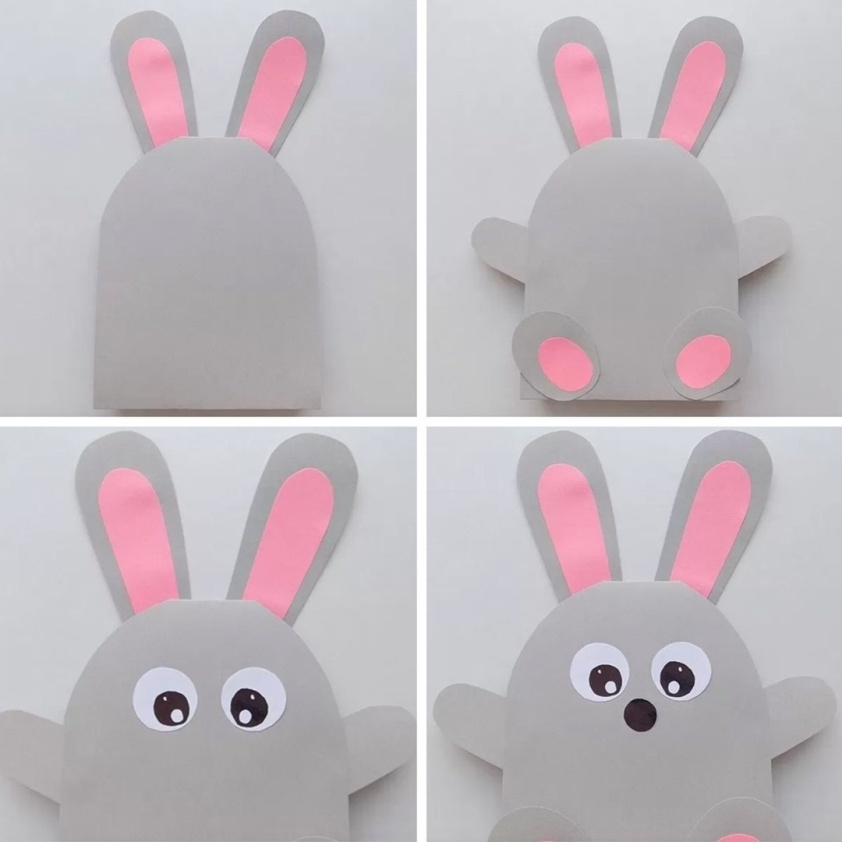 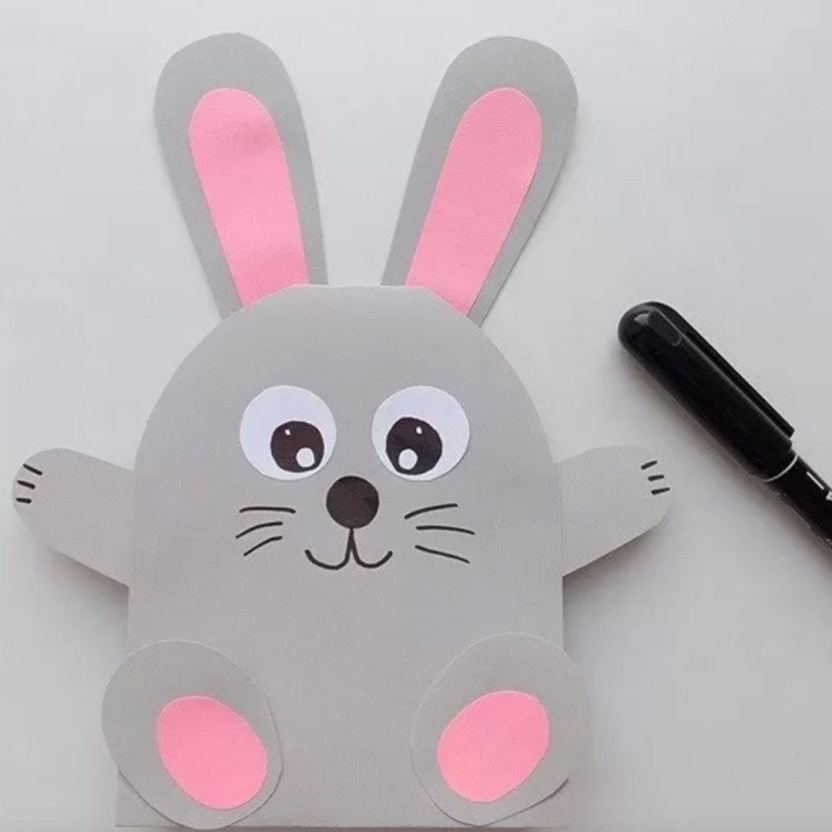 